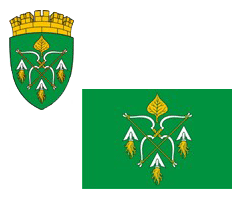 РОССИЙСКАЯ ФЕДЕРАЦИЯСОВЕТ ДЕПУТАТОВ ГОРОДСКОГО ОКРУГА ЗАКРЫТОГО
АДМИНИСТРАТИВНО – ТЕРРИТОРИАЛЬНОГООБРАЗОВАНИЯ СИБИРСКИЙ АЛТАЙСКОГО КРАЯР Е Ш Е Н И Е18.12.2023                                                                                                  № 27/242ЗАТО СибирскийРуководствуясь статьей 23 Устава муниципального образования городского округа закрытого административно – территориального образования Сибирский Алтайского края, Совет депутатов городского округа закрытого административно-территориального образования Сибирский Алтайского края РЕШИЛ:Статья 11. Внести в решение Совета депутатов ЗАТО Сибирский от 21.12.2022 № 20/194  «О бюджете городского округа ЗАТО Сибирский Алтайского края на 2023 год и плановый период 2024 и  2025 годов» следующие изменения:1.1. пункт 1 статьи 1 решения изложить в следующей редакции:«1. Утвердить основные характеристики бюджета городского округа ЗАТО Сибирский Алтайского края (далее – местный бюджет) на 2023 год:1) прогнозируемый общий объем доходов местного бюджета в сумме 417 441,1тыс. рублей, в том числе прогнозируемый объем межбюджетных трансфертов из бюджетов других уровней в сумме 294 832,0 тыс. рублей;2) общий объем расходов местного бюджета в сумме 404 359,4 тыс. рублей;3) верхний предел муниципального внутреннего долга городского округа ЗАТО Сибирский Алтайского края на 1 января 2023 года в сумме 0,0 тыс. рублей, в том числе верхний предел долга по муниципальным гарантиям городского округа ЗАТО Сибирский Алтайского края в сумме 0,0 тыс. рублей;4) профицит местного бюджета в сумме 13 081,7 тыс. рублей»;1.2. приложение 1 изложить в следующей редакции (Приложение 1);1.3.  приложение 4 изложить в следующей редакции (Приложение 2);1.4. приложение 6 изложить в следующей редакции (Приложение 3);1.5. приложение 8 изложить в следующей редакции (Приложение 4);1.6. пункт 4 статьи 3 изложить в следующей редакции:«4. Утвердить общий объем бюджетных ассигнований, направляемых на исполнение публичных нормативных обязательств, на 2023 год в сумме 3800,0 тыс. рублей, на 2024 год в сумме 3900,0 тыс. рублей и на 2025 год в сумме 3900,0 тыс. рублей.»;1.7. пункт 5 статьи 3 изложить в следующей редакции:«5. Утвердить объем бюджетных ассигнований муниципального дорожного фонда на 2023 год в сумме 6878,6 тыс. рублей, на 2024 год в сумме 6564,2 тыс. рублей и на 2025 год в сумме 6656,1 тыс. рублей.»;1.8. пункт 3 статьи 4 изложить в следующей редакции:«3. Установить, что в соответствии с пунктом 3 статьи 217 Бюджетного кодекса Российской Федерации основанием для внесения в 2023 году изменений в показатели сводной бюджетной росписи без внесения изменений в настоящее решение является решение администрации ЗАТО Сибирский о распределении (перераспределении) зарезервированных в составе утвержденных статьей 3 настоящего решения бюджетных ассигнований, предусмотренных на обеспечение проведения ремонтных работ на объектах муниципальной собственности, в общем объеме 0,0 тыс. рублей.»;Статья 21. Настоящее решение опубликовать в газете «Сибирский вестник».2. Контроль за исполнением настоящего решения возложить на комиссию Совета депутатов ЗАТО Сибирский по вопросам бюджета, экономической политики и собственности (Борик Е.В.).Председатель Совета депутатов                                                 А.С. ДубовецкийГлава ЗАТО                                                                                           С.М. Драчев  Приложение 1                                                  к решению Совета депутатов                                                    ЗАТО Сибирский от 18.12.2023 № 27/242 «Приложение 1                                                к решению Совета депутатовЗАТО Сибирский «О бюджете городского округа ЗАТО Сибирский                                                   Алтайского края на 2023 год и плановый период 2024 и 2025 годов» от 21.12.2022 № 20/194Источники финансирования дефицита местного бюджета на 2023 год»;Приложение 2                                                  к решению Совета депутатов                                                    ЗАТО Сибирский от 18.12.2023 № 27/242 «Приложение 4                                                к решению Совета депутатов                                                   ЗАТО Сибирский «О бюджете                                                              городского округа ЗАТО Сибирский                                                   Алтайского края на 2023 год и                                                                    плановый период 2024 и 2025 годов»                                                                   от 21.12.2022 № 20/194Распределение бюджетных ассигнований по разделам, подразделам, целевым статьям (муниципальным программам и непрограммным направлениям деятельности), группам видов расходов классификации расходов местного бюджета на 2023 год»;Приложение 3                                                  к решению Совета депутатов                                                    ЗАТО Сибирский от 18.12.2023 № 27/242 «Приложение 6                                                к решению Совета депутатов                                                   ЗАТО Сибирский «О бюджете                                                              городского округа ЗАТО Сибирский                                                   Алтайского края на 2023 год и                                                                    плановый период 2024 и 2025 годов»                                                                   от 21.12.2022 № 20/194Распределение бюджетных ассигнованийпо разделам и подразделам классификации расходов местного бюджета на 2023 год»;Приложение 4                                                  к решению Совета депутатов                                                    ЗАТО Сибирский от 18.12.2023 № 27/242 «Приложение 8                                                к решению Совета депутатов                                                  ЗАТО Сибирский «О бюджете                                                              городского округа ЗАТО СибирскийАлтайского края на 2023 год и плановый период 2024 и 2025 годов»от 21.12.2022 № 20/194Ведомственная структура расходов местного бюджета на 2023 год».Источники финансированиядефицита местного бюджетаКодСумма,тыс. рублейИСТОЧНИКИ ВНУТРЕННЕГО ФИНАНСИРОВАНИЯ ДЕФИЦИТОВ БЮДЖЕТОВ092 01 00 00 00 00 0000 000-13 081,7Изменение остатков средств на счетах по учету средств бюджетов092 01 05 00 00 00 0000 000-13 081,7НаименованиеРзПрзЦСрВрСумма, тыс.рублейОБЩЕГОСУДАРСТВЕННЫЕ ВОПРОСЫ0154246,3Функциониpование высшего должностного лица субъекта РФ и органа местного самоуправления01022087,5Руководство и управление в сфере установленных функций органов государственной власти субъектов Российской Федерации и органов местного самоуправления010201 0 00 000002087,5Расходы на обеспечение деятельности органов местного самоуправления010201 2 00 000002087,5Высшее должностное лицо муниципального образования (глава муниципального образования)010201 2 00 101202087,5Расходы на выплаты персоналу в целях обеспечения выполнения функций государственными (муниципальными) органами, казенными учреждениями, органами управления государственными внебюджетными фондами010201 2 00 101201002087,5Функционирование законодательных (представительных) органов государственной власти и представительных органов муниципальных образований0103537,1Руководство и управление в сфере установленных функций органов государственной власти субъектов Российской Федерации и органов местного самоуправления010301 0 00 00000537,1Расходы на обеспечение деятельности органов местного самоуправления010301 2 00 00000537,1Центральный аппарат органов местного самоуправления010301 2 00 10110537,1Расходы на выплаты персоналу в целях обеспечения выполнения функций государственными (муниципальными) органами, казенными учреждениями, органами управления государственными внебюджетными фондами010301 2 00 10110100497,7Закупка товаров, работ и услуг для обеспечения государственных (муниципальных) нужд010301 2 00 1011020039,4Функционирование Правительства Российской Федерации, высших исполнительных органов государственной власти субъектов Российской Федерации, местных администраций010427496,1Муниципальная программа «Совершенствование муниципального управления в городском округе ЗАТО Сибирский»010411 0 00 0000027496,1Решение вопросов местного значения, отнесенных к компетенции  Администрации ЗАТО Сибирский010411 0 01 0000027224,8Центральный аппарат органов местного самоуправления010411 0 01 1011027224,8Расходы на выплаты персоналу в целях обеспечения выполнения функций государственными (муниципальными) органами, казенными учреждениями, органами управления государственными внебюджетными фондами010411 0 01 1011010025942,0Закупка товаров, работ и услуг для обеспечения государственных (муниципальных) нужд010411 0 01 101102001229,9Иные бюджетные ассигнования010411 0 01 1011080053,0Совершенствование прохождения муниципальной службы010411 0 03 00000271,2Прочие расходы на реализацию мероприятий муниципальных программ010411 0 03 69990271,2Закупка товаров, работ и услуг для обеспечения государственных (муниципальных) нужд010411 0 03 69990200271,2Судебная система010560,2Руководство и управление в сфере установленных функций органов государственной власти субъектов Российской Федерации и органов местного самоуправления010501 0 00 0000060,2Руководство и управление в сфере установленных функций010501 4 00 0000060,2Осуществление полномочий по составлению (изменению) списков кандидатов в присяжные заседатели федеральных судов общей юрисдикции в Российской Федерации010501 4 00 5120060,2Закупка товаров, работ и услуг для обеспечения государственных (муниципальных) нужд010501 4 00 5120020060,2Обеспечение деятельности финансовых, налоговых и таможенных органов и органов финансового (финансово-бюджетного) надзора 010610742,2Руководство и управление в сфере установленных функций органов государственной власти субъектов Российской Федерации и органов местного самоуправления010601 0 00 000003236,3Расходы на обеспечение деятельности органов местного самоуправления010601 2 00 000003236,3Центральный аппарат органов местного самоуправления010601 2 00 101103236,3Расходы на выплаты персоналу в целях обеспечения выполнения функций государственными (муниципальными) органами, казенными учреждениями, органами управления государственными внебюджетными фондами010601 2 00 101101002943,2Закупка товаров, работ и услуг для обеспечения государственных (муниципальных) нужд010601 2 00 10110200293,1Муниципальная программа «Совершенствование муниципального управления в городском округе ЗАТО Сибирский»010611 0 00 000007505,9Решение вопросов местного значения, отнесенных к компетенции  Администрации ЗАТО Сибирский010611 0 01 000007462,7Центральный аппарат органов местного самоуправления010611 0 01 101107462,7Расходы на выплаты персоналу в целях обеспечения выполнения функций государственными (муниципальными) органами, казенными учреждениями, органами управления государственными внебюджетными фондами010611 0 01 101101007306,5Закупка товаров, работ и услуг для обеспечения государственных (муниципальных) нужд010611 0 01 10110200156,2Совершенствование прохождения муниципальной службы010611 0 03 0000043,2Прочие расходы на реализацию мероприятий муниципальных программ010611 0 03 6999043,2Закупка товаров, работ и услуг для обеспечения государственных (муниципальных) нужд010611 0 03 6999020043,2Резервные фонды01112000,0Непрограммная деятельность органов местного самоуправления011199 0 00 000002000,0Резервные фонды011199 0 09 000002000,0Резервные фонды местных администраций011199 0 09 141002000,0Иные бюджетные ассигнования011199 0 09 141008002000,0Другие общегосударственные вопросы011311323,2Руководство и управление в сфере установленных функций органов государственной власти субъектов Российской Федерации и органов местного самоуправления011301 0 00 00000338,0Руководство и управление в сфере установленных функций011301 4 00 00000338,0Функционирование административных комиссий при местных администрациях011301 4 00 70060338,0Расходы на выплаты персоналу в целях обеспечения выполнения функций государственными (муниципальными) органами, казенными учреждениями, органами управления государственными внебюджетными фондами011301 4 00 70060100305,1Закупка товаров, работ и услуг для обеспечения государственных (муниципальных) нужд011301 4 00 7006020032,9Муниципальная программа «Совершенствование муниципального управления в городском округе ЗАТО Сибирский»011311 0 00 0000010757,6Совершенствование прохождения муниципальной службы011311 0 03 000002123,3Прочие расходы на реализацию мероприятий муниципальных программ011311 0 03 699902123,3Закупка товаров, работ и услуг для обеспечения государственных (муниципальных) нужд011311 0 03 699902002022,3Иные бюджетные ассигнования011311 0 03 69990800101,0Совершенствование механизмов управления муниципальной собственностью и развитие материально-технической базы011311 0 04 000003153,3Обеспечение проведения ремонтных работ на объектах муниципальной собственности011311 0 04 60790398,4Закупка товаров, работ и услуг для обеспечения государственных (муниципальных) нужд011311 0 04 60790200398,4Укрепление и развитие материально-технической базы органов местного самоуправления, осуществление обязательных платежей за имущество, закрепленное за органами местного самоуправления011311 0 04 647102207,8Закупка товаров, работ и услуг для обеспечения государственных (муниципальных) нужд011311 0 04 647102002106,6Иные бюджетные ассигнования011311 0 04 64710800101,3Управление муниципальным имуществом011311 0 04 67370447,0Расходы на выплаты персоналу в целях обеспечения выполнения функций государственными (муниципальными) органами, казенными учреждениями, органами управления государственными внебюджетными фондами011311 0 04 67370100410,7Закупка товаров, работ и услуг для обеспечения государственных (муниципальных) нужд011311 0 04 6737020036,3Проведение оценки рыночной стоимости объектов муниципальной собственности, техническая инвентаризация объектов недвижимости, межевание, раздел (выдел) земельных участков и оформление права муниципальной собственности на объекты недвижимости011311 0 04 67380100,0Закупка товаров, работ и услуг для обеспечения государственных (муниципальных) нужд011311 0 04 67380200100,0Централизация ведения бухгалтерского учета011311 0 05 000004453,3Учебно-методические кабинеты, централизованные бухгалтерии, группы хозяйственного обслуживания, учебные фильмотеки, межшкольные учебно-производственные комбинаты, логопедические пункты011311 0 05 108204453,3Расходы на выплаты персоналу в целях обеспечения выполнения функций государственными (муниципальными) органами, казенными учреждениями, органами управления государственными внебюджетными фондами011311 0 05 108201004268,9Закупка товаров, работ и услуг для обеспечения государственных (муниципальных) нужд011311 0 05 10820200184,4Организация закупок для муниципальных нужд011311 0 06 000001027,6Учебно-методические кабинеты, централизованные бухгалтерии, группы хозяйственного обслуживания, учебные фильмотеки, межшкольные учебно-производственные комбинаты, логопедические пункты011311 0 06 108201027,6Расходы на выплаты персоналу в целях обеспечения выполнения функций государственными (муниципальными) органами, казенными учреждениями, органами управления государственными внебюджетными фондами011311 0 06 10820100977,2Закупка товаров, работ и услуг для обеспечения государственных (муниципальных) нужд011311 0 06 1082020050,4Муниципальная программа «Улучшение условий и охраны труда на территории городского округа ЗАТО Сибирский»011314 0 00 0000045,9Подготовка специалистов по охране труда, обучение и аттестация руководителей, специалистов и работников011314 0 03 000006,0Прочие расходы на реализацию мероприятий муниципальных программ011314 0 03 699906,0Закупка товаров, работ и услуг для обеспечения государственных (муниципальных) нужд011314 0 03 699902006,0Проведение оценки уровня профессиональных рисков011314 0 05 0000039,9Прочие расходы на реализацию мероприятий муниципальных программ011314 0 05 6999039,9Закупка товаров, работ и услуг для обеспечения государственных (муниципальных) нужд011314 0 05 6999020039,9Муниципальная программа «Профилактика терроризма, а также минимизация и (или) ликвидация последствий его проявлений на территории городского округа ЗАТО Сибирский»011341 0 00 00000181,7Обеспечение соблюдения требований к антитеррористической защищенности объектов, находящихся в муниципальной собственности011341 0 02 00000181,7Прочие расходы на реализацию мероприятий муниципальных программ011341 0 02 69990181,7Закупка товаров, работ и услуг для обеспечения государственных (муниципальных) нужд011341 0 02 69990200181,7НАЦИОНАЛЬНАЯ ОБОРОНА02339,2Мобилизационная и вневойсковая подготовка0203339,2Руководство и управление в сфере установленных функций органов государственной власти субъектов Российской Федерации и органов местного самоуправления020301 0 00 00000339,2Руководство и управление в сфере установленных функций 020301 4 00 00000339,2Осуществление первичного воинского учета органами местного самоуправления поселений, муниципальных и городских округов020301 4 00 51180339,2Расходы на выплаты персоналу в целях обеспечения выполнения функций государственными (муниципальными) органами, казенными учреждениями, органами управления государственными внебюджетными фондами020301 4 00 51180100324,2Закупка товаров, работ и услуг для обеспечения государственных (муниципальных) нужд020301 4 00 5118020015,0НАЦИОНАЛЬНАЯ БЕЗОПАСНОСТЬ И ПРАВООХРАНИТЕЛЬНАЯ ДЕЯТЕЛЬНОСТЬ035243,3Защита населения и территории от чрезвычайных ситуаций природного и техногенного характера, пожарная безопасность03104841,5Муниципальная программа «Защита населения и территории ЗАТО Сибирский от чрезвычайных ситуаций и обеспечение пожарной безопасности»031049 0 00 000004841,5Приобретение техники, приборов, оборудования и снаряжения для предупреждения и ликвидации чрезвычайных ситуаций и обеспечения пожарной безопасности, обеспечение его эксплуатации031049 0 02 00000354,6Прочие расходы на реализацию мероприятий муниципальных программ031049 0 02 69990354,6Закупка товаров, работ и услуг для обеспечения государственных (муниципальных) нужд031049 0 02 69990200354,6Проведение мероприятий по предупреждению и ликвидации чрезвычайных ситуаций, обеспечению пожарной безопасности031049 0 03 00000160,0Прочие расходы на реализацию мероприятий муниципальных программ031049 0 03 69990160,0Закупка товаров, работ и услуг для обеспечения государственных (муниципальных) нужд031049 0 03 69990200160,0Содержание ЕДДС ЗАТО Сибирский031049 0 04 000004326,9Учреждения по обеспечению национальной безопасности и правоохранительной деятельности031049 0 04 108604326,9Расходы на выплаты персоналу в целях обеспечения выполнения функций государственными (муниципальными) органами, казенными учреждениями, органами управления государственными внебюджетными фондами031049 0 04 108601003872,3Закупка товаров, работ и услуг для обеспечения государственных (муниципальных) нужд031049 0 04 10860200454,6Другие вопросы в области национальной безопасности и правоохранительной деятельности0314401,8Муниципальная программа «Профилактика терроризма, а также минимизация и (или) ликвидация последствий его проявлений на территории городского округа ЗАТО Сибирский»031441 0 00 00000401,8Информационно-пропагандистское сопровождение и методическое обеспечение профилактики терроризма и экстремизма031441 0 01 0000020,0Прочие расходы на реализацию мероприятий муниципальных программ031441 0 01 6999020,0Закупка товаров, работ и услуг для обеспечения государственных (муниципальных) нужд031441 0 01 6999020020,0Обеспечение соблюдения требований к антитеррористической защищенности объектов, находящихся в муниципальной собственности031441 0 02 00000381,8Прочие расходы на реализацию мероприятий муниципальных программ031441 0 02 69990381,8Закупка товаров, работ и услуг для обеспечения государственных (муниципальных) нужд031441 0 02 69990200381,8HАЦИОHАЛЬHАЯ ЭКОНОМИКА0415278,6Сельское хозяйство и рыболовство040586,5Непрограммная деятельность органов местного самоуправления040599 0 00 0000086,5Мероприятия в области сельского хозяйства 040599 0 05 0000086,5Отлов и содержание животных без владельцев040599 0 05 7040086,5Предоставление субсидий бюджетным, автономным учреждениям и иным некоммерческим организациям040599 0 05 7040060086,5Дорожное хозяйство (дорожные фонды)040915092,1Муниципальная программа «Повышение безопасности дорожного движения в городском округе ЗАТО Сибирский»040910 0 00 00000179,5Мероприятия по организации дорожного движения040910 0 02 00000179,5Прочие расходы на реализацию мероприятий муниципальных программ040910 0 02 69990179,5Предоставление субсидий бюджетным, автономным учреждениям и иным некоммерческим организациям040910 0 02 69990600179,5Муниципальная программа «Развитие городского округа ЗАТО Сибирский Алтайского края в сферах благоустройства, ЖКХ, градостроительной и дорожной деятельности»040935 0 00 0000014912,6Дорожная деятельность040935 0 03 000008034,0Строительство (реконструкция), капитальный ремонт, ремонт и содержание автомобильных дорог общего пользования в границах городского округа040935 0 03 60780796,2Закупка товаров, работ и услуг для обеспечения государственных (муниципальных) нужд040935 0 03 60780200796,2Муниципальные учреждения по благоустройству и содержанию объектов муниципальной собственности040935 0 03 608306657,8Предоставление субсидий бюджетным, автономным учреждениям и иным некоммерческим организациям040935 0 03 608306006657,8Обновление коммунальной техники040935 0 03 63660580,0Предоставление субсидий бюджетным, автономным учреждениям и иным некоммерческим организациям040935 0 03 63660600580,0Дорожные фонды040935 0 04 000006878,6Расходы на софинансирование проектирования, строительства, реконструкции, капитального ремонта и ремонта автомобильных дорог общего пользования местного значения в рамках объема бюджетных ассигнований муниципального дорожного фонда040935 0 04 S10304342,4Закупка товаров, работ и услуг для обеспечения государственных (муниципальных) нужд040935 0 04 S10302004342,4Строительство (реконструкция), капитальный ремонт, ремонт и содержание автомобильных дорог общего пользования в рамках объема бюджетных ассигнований муниципального дорожного фонда040935 0 04 607702536,2Закупка товаров, работ и услуг для обеспечения государственных (муниципальных) нужд040935 0 04 607702002536,2Другие вопросы в области национальной экономики0412100,0Муниципальная программа «Поддержка и развитие субъектов малого и среднего предпринимательства в городском округе ЗАТО Сибирский Алтайского края»041242 0 00 00000100,0Развитие системы поддержки субъектов малого и среднего предпринимательства041242 0 01 00000100,0Прочие расходы на реализацию мероприятий муниципальных программ041242 0 01 69990100,0Иные бюджетные ассигнования041242 0 01 69990800100,0ЖИЛИЩНО-КОММУНАЛЬНОЕ ХОЗЯЙСТВО0567154,5Жилищное хозяйство05019950,4Муниципальная программа «Развитие городского округа ЗАТО Сибирский Алтайского края в сферах благоустройства, ЖКХ, градостроительной и дорожной деятельности»050135 0 00 000009950,4Содержание и эксплуатация имущества, находящегося в муниципальной собственности050135 0 02 000009950,4Обеспечение проведения ремонтных работ на объектах муниципальной собственности050135 0 02 60790909,4Закупка товаров, работ и услуг для обеспечения государственных (муниципальных) нужд050135 0 02 60790200909,4Содержание муниципального жилищного фонда050135 0 02 630101824,5Закупка товаров, работ и услуг для обеспечения государственных (муниципальных) нужд050135 0 02 630102001824,5Взносы на капитальный ремонт общего имущества в многоквартирном доме050135 0 02 647707216,5Закупка товаров, работ и услуг для обеспечения государственных (муниципальных) нужд050135 0 02 647702007216,5Коммунальное хозяйство050213120,7Муниципальная программа «Развитие городского округа ЗАТО Сибирский Алтайского края в сферах благоустройства, ЖКХ, градостроительной и дорожной деятельности»050235 0 00 0000013120,7Мероприятия в сфере коммунального хозяйства050235 0 06 0000013120,7Обеспечение проведения ремонтных работ на объектах муниципальной собственности050235 0 06 607909639,6Закупка товаров, работ и услуг для обеспечения государственных (муниципальных) нужд050235 0 06 607902009639,6Прочие мероприятия в сфере коммунального хозяйства050235 0 06 630203472,6Закупка товаров, работ и услуг для обеспечения государственных (муниципальных) нужд050235 0 06 630202003472,6Проведение государственной экспертизы проектной документации на проведение капитального ремонта объектов коммунального хозяйства050235 0 06 636808,4Закупка товаров, работ и услуг для обеспечения государственных (муниципальных) нужд050235 0 06 636802008,4Благоустройство050325552,3Муниципальная программа «Развитие городского округа ЗАТО Сибирский Алтайского края в сферах благоустройства, ЖКХ, градостроительной и дорожной деятельности»050335 0 00 0000015451,2Благоустройство050335 0 01 0000015451,2Ремонт объектов уличного освещения050335 0 01 60790109,3Закупка товаров, работ и услуг для обеспечения государственных (муниципальных) нужд050335 0 01 60790200109,3Муниципальные учреждения по содержанию объектов благоустройства050335 0 01 608108353,6Предоставление субсидий бюджетным, автономным учреждениям и иным некоммерческим организациям050335 0 01 608106008353,6Муниципальные учреждения по озеленению и содержанию элементов озеленения050335 0 01 608204958,2Предоставление субсидий бюджетным, автономным учреждениям и иным некоммерческим организациям050335 0 01 608206004958,2Разработка проектов благоустройства территории и прохождение экспертизы проектов050335 0 01 6363030,0Закупка товаров, работ и услуг для обеспечения государственных (муниципальных) нужд050335 0 01 6363020030,0Содержание объектов уличного освещения050335 0 01 636402000,1Закупка товаров, работ и услуг для обеспечения государственных (муниципальных) нужд050335 0 01 636402002000,1Муниципальная программа "Формирование комфортной городской среды на территории ЗАТО Сибирский"050362 0 00 0000010101,0Реализация программ формирования современной городской среды050362 0 F2 5555010101,0Закупка товаров, работ и услуг для обеспечения государственных (муниципальных) нужд050362 0 F2 5555020010101,0Другие вопросы в области жилищно-коммунального хозяйства050518531,1Муниципальная программа «Развитие городского округа ЗАТО Сибирский Алтайского края в сферах благоустройства, ЖКХ, градостроительной и дорожной деятельности»050535 0 00 0000018531,1Содержание и эксплуатация имущества, находящегося в муниципальной собственности050535 0 02 0000018531,1Муниципальные учреждения по благоустройству и содержанию объектов муниципальной собственности050535 0 02 6083018351,2Предоставление субсидий бюджетным, автономным учреждениям и иным некоммерческим организациям050535 0 02 6083060018351,2Прочие мероприятия по содержанию и эксплуатации имущества, находящегося в муниципальной собственности 050535 0 02 63620180,0Закупка товаров, работ и услуг для обеспечения государственных (муниципальных) нужд050535 0 02 63620200180,0ОБРАЗОВАНИЕ07191367,0Дошкольное образование070173611,5Муниципальная программа «Улучшение условий и охраны труда на территории городского округа ЗАТО Сибирский»070114 0 00 0000032,8Подготовка специалистов по охране труда, обучение и аттестация руководителей, специалистов и работников070114 0 03 000008,0Прочие расходы на реализацию мероприятий муниципальных программ070114 0 03 699908,0Предоставление субсидий бюджетным, автономным учреждениям и иным некоммерческим организациям070114 0 03 699906008,0Проведение оценки уровня профессиональных рисков070114 0 05 0000024,8Прочие расходы на реализацию мероприятий муниципальных программ070114 0 05 6999024,8Предоставление субсидий бюджетным, автономным учреждениям и иным некоммерческим организациям070114 0 05 6999060024,8Муниципальная программа «Развитие образования в городском округе ЗАТО Сибирский Алтайского края»070147 0 00 0000073578,7Развитие дошкольного образования070147 0 02 0000073578,7Обеспечение деятельности детских дошкольных организаций070147 0 02 1039032155,3Предоставление субсидий бюджетным, автономным учреждениям и иным некоммерческим организациям070147 0 02 1039060032155,3Прочие расходы на реализацию мероприятий муниципальных программ070147 0 02 69990382,4Предоставление субсидий бюджетным, автономным учреждениям и иным некоммерческим организациям070147 0 02 69990600382,4Обеспечение государственных гарантий реализации прав на получение общедоступного и бесплатного дошкольного образования в дошкольных образовательных организациях 070147 0 02 7090041041,0Закупка товаров, работ и услуг для обеспечения государственных (муниципальных) нужд070147 0 02 709002000,1Социальное обеспечение и иные выплаты населению070147 0 02 7090030028,9Предоставление субсидий бюджетным, автономным учреждениям и иным некоммерческим организациям070147 0 02 7090060041012,0Общее образование070278239,3Муниципальная программа «Улучшение условий и охраны труда на территории городского округа ЗАТО Сибирский»070214 0 00 0000033,1Организационное обеспечение 070214 0 02 000003,9Прочие расходы на реализацию мероприятий муниципальных программ070214 0 02 699903,9Предоставление субсидий бюджетным, автономным учреждениям и иным некоммерческим организациям070214 0 02 699906003,9Подготовка специалистов по охране труда, обучение и аттестация руководителей, специалистов и работников070214 0 03 000002,0Прочие расходы на реализацию мероприятий муниципальных программ070214 0 03 699902,0Предоставление субсидий бюджетным, автономным учреждениям и иным некоммерческим организациям070214 0 03 699906002,0Проведение оценки уровня профессиональных рисков070214 0 05 0000027,2Прочие расходы на реализацию мероприятий муниципальных программ070214 0 05 6999027,2Предоставление субсидий бюджетным, автономным учреждениям и иным некоммерческим организациям070214 0 05 6999060027,2Муниципальная программа «Профилактика терроризма, а также минимизация и (или) ликвидация последствий его проявлений на территории городского округа ЗАТО Сибирский»070241 0 00 00000614,4Обеспечение соблюдения требований к антитеррористической защищенности объектов, находящихся в муниципальной собственности070241 0 02 00000614,4Прочие расходы на реализацию мероприятий муниципальных программ070241 0 02 69990614,4Предоставление субсидий бюджетным, автономным учреждениям и иным некоммерческим организациям070241 0 02 69990600614,4Муниципальная программа «Развитие образования в городском округе ЗАТО Сибирский Алтайского края»070247 0 00 0000077591,8Развитие общего образования 070247 0 03 0000077365,0Обеспечение деятельности школ - детских садов, школ начальных, неполных средних и средних070247 0 03 1040012921,3Предоставление субсидий бюджетным, автономным учреждениям и иным некоммерческим организациям070247 0 03 1040060012921,3Ежемесячное денежное вознаграждение за классное руководство педагогическим работникам муниципальных общеобразовательных организаций за счет средств федерального бюджета070247 0 03 530323863,0Предоставление субсидий бюджетным, автономным учреждениям и иным некоммерческим организациям070247 0 03 530326003863,0Организация бесплатного питания обучающихся, получающих начальное общее образование в муниципальных образовательных организациях за счет средств местного бюджета070247 0 03 600012786,4Предоставление субсидий бюджетным, автономным учреждениям и иным некоммерческим организациям070247 0 03 600016002786,4Обеспечение проведения ремонтных работ на объектах муниципальной собственности070247 0 03 607901000,3Предоставление субсидий бюджетным, автономным учреждениям и иным некоммерческим организациям070247 0 03 607906001000,3Укрепление и развитие материально-технической базы муниципальных учреждений070247 0 03 6999092,2Предоставление субсидий бюджетным, автономным учреждениям и иным некоммерческим организациям070247 0 03 6999060092,2Обеспечение государственных гарантий реализации прав на получение общедоступного и бесплатного дошкольного, начального общего, основного общего, среднего общего образования в общеобразовательных организациях, обеспечение дополнительного образования детей в общеобразовательных организациях070247 0 03 7091050794,0Предоставление субсидий бюджетным, автономным учреждениям и иным некоммерческим организациям070247 0 03 7091060050794,0Расходы на обеспечение бесплатным двухразовым питанием обучающихся с ограниченными возможностями здоровья  муниципальных общеобразовательных организаций070247 0 03 S0940239,4Предоставление субсидий бюджетным, автономным учреждениям и иным некоммерческим организациям070247 0 03 S0940600239,4Организация бесплатного горячего питания обучающихся, получающих начальное общее образование, в муниципальных образовательных организациях070247 0 03 L30425668,5Предоставление субсидий бюджетным, автономным учреждениям и иным некоммерческим организациям070247 0 03 L30426005668,5Федеральный проект «Патриотическое воспитание граждан Российской Федерации» в рамках национального проекта «Образование»070247 0 EВ 00000226,8Проведение мероприятий по обеспечению деятельности советников директора по воспитанию и взаимодействию с детскими общественными объединениями в общеобразовательных организациях Алтайского края070247 0 EВ 51790226,8Предоставление субсидий бюджетным, автономным учреждениям и иным некоммерческим организациям070247 0 EВ 51790600226,8Дополнительное образование детей070332575,5Муниципальная программа «Улучшение условий и охраны труда на территории городского округа ЗАТО Сибирский»070314 0 00 0000032,0Подготовка специалистов по охране труда, обучение и аттестация руководителей, специалистов и работников070314 0 03 000004,0Прочие расходы на реализацию мероприятий муниципальных программ070314 0 03 699904,0Предоставление субсидий бюджетным, автономным учреждениям и иным некоммерческим организациям070314 0 03 699906004,0Проведение оценки уровня профессиональных рисков070314 0 05 0000028,0Прочие расходы на реализацию мероприятий муниципальных программ070314 0 05 6999028,0Предоставление субсидий бюджетным, автономным учреждениям и иным некоммерческим организациям070314 0 05 6999060028,0Муниципальная программа «Развитие образования в городском округе ЗАТО Сибирский Алтайского края»070347 0 00 0000011057,9Развитие муниципальной системы образования 070347 0 01 000008,0Педагогические кадры070347 0 01 655108,0Предоставление субсидий бюджетным, автономным учреждениям и иным некоммерческим организациям070347 0 01 655106008,0Развитие дополнительного образования 070347 0 04 0000011049,9Обеспечение деятельности организаций (учреждений) дополнительного образования детей070347 0 04 104208516,4Предоставление субсидий бюджетным, автономным учреждениям и иным некоммерческим организациям070347 0 04 104206008516,4Субсидии на софинансирование части расходов местных бюджетов по оплате труда работников муниципальных учреждений070347 0 04 S04302533,5Предоставление субсидий бюджетным, автономным учреждениям и иным некоммерческим организациям070347 0 04 S04306002533,5Муниципальная программа «Развитие культуры в городском округе ЗАТО Сибирский Алтайского края»070358 0 00 0000017648,3Укрепление материально-технической базы учреждений культуры070358 0 01 0000075,0Прочие расходы на реализацию мероприятий муниципальных программ070358 0 01 6999075,0Предоставление субсидий бюджетным, автономным учреждениям и иным некоммерческим организациям070358 0 01 6999060075,0Создание инновационного климата в муниципальных бюджетных учреждениях культуры070358 0 02 0000045,0Прочие расходы на реализацию мероприятий муниципальных программ070358 0 02 6999045,0Предоставление субсидий бюджетным, автономным учреждениям и иным некоммерческим организациям070358 0 02 6999060045,0Реализация  отдельных полномочий органов местного самоуправления в сфере культуры070358 0 03 0000017528,3Обеспечение деятельности организаций (учреждений) дополнительного образования детей070358 0 03 104204349,0Предоставление субсидий бюджетным, автономным учреждениям и иным некоммерческим организациям070358 0 03 104206004349,0Субсидии на софинансирование части расходов местных бюджетов по оплате труда работников муниципальных учреждений070358 0 03 S043013179,3Предоставление субсидий бюджетным, автономным учреждениям и иным некоммерческим организациям070358 0 03 S043060013179,3Муниципальная программа «Развитие физической культуры и спорта в городском округеЗАТО Сибирский Алтайского края»070361 0 00 00003837,3Реализация отдельных полномочий органов местного самоуправления в сфере физической культуры и спорта070361 0 03 00003837,3Обеспечение деятельности организаций (учреждений) дополнительного образования детей070361 0 03 104201948,9Предоставление субсидий бюджетным, автономным учреждениям и иным некоммерческим организациям070361 0 03 104206001948,9Субсидии на софинансирование части расходов местных бюджетов по оплате труда работников муниципальных учреждений070361 0 03 S04301888,3Предоставление субсидий бюджетным, автономным учреждениям и иным некоммерческим организациям070361 0 03 S04306001888,3Молодежная политика0707380,0Муниципальная программа «Реализация молодежной политики в городском округе ЗАТО Сибирский Алтайского края»070748 0 00 00000380,0Создание условий для гражданско-патриотического, духовно-нравственного воспитания молодежи, расширения возможностей для ее эффективной самореализации и формирования здорового образа жизни070748 0 01 00000185,0Прочие расходы на реализацию мероприятий муниципальных программ070748 0 01 69990185,0Закупка товаров, работ и услуг для обеспечения государственных (муниципальных) нужд070748 0 01 69990200185,0Организация мероприятий в сфере молодежной политики, направленных на вовлечение молодежи в добровольческую деятельность, а также на развитие гражданской активности молодежи и формирование здорового образа жизни070748 0 02 00000165,0Прочие расходы на реализацию мероприятий муниципальных программ070748 0 02 69990165,0Закупка товаров, работ и услуг для обеспечения государственных (муниципальных) нужд070748 0 02 69990200165,0Организация мероприятий, направленных на профилактику асоциального и деструктивного поведения молодежи, поддержка детей и молодежи, находящиеся в социально-опасном положении070748 0 03 0000030,0Прочие расходы на реализацию мероприятий муниципальных программ070748 0 03 6999030,0Закупка товаров, работ и услуг для обеспечения государственных (муниципальных) нужд070748 0 03 6999020030,0Другие вопросы в области образования07096560,6Руководство и управление в сфере установленных функций органов государственной власти субъектов Российской Федерации и органов местного самоуправления070901 0 00 000001104,0Руководство и управление в сфере установленных функций 070901 4 00 000001104,0Функционирование комиссий по делам несовершеннолетних и защите их прав и организация и осуществление деятельности по опеке и попечительству над детьми-сиротами и детьми, оставшимися без попечения родителей070901 4 00 700901104,0Расходы на выплаты персоналу в целях обеспечения выполнения функций государственными (муниципальными) органами, казенными учреждениями, органами управления государственными внебюджетными фондами070901 4 00 700901001024,2Закупка товаров, работ и услуг для обеспечения государственных (муниципальных) нужд070901 4 00 7009020079,8Муниципальная программа «Повышение безопасности дорожного движения в городском округе ЗАТО Сибирский»070910 0 00 0000010,0Мероприятия, направленные на профилактику детского дорожно-транспортного травматизма070910 0 01 0000010,0Прочие расходы на реализацию мероприятий муниципальных программ070910 0 01 6999010,0Закупка товаров, работ и услуг для обеспечения государственных (муниципальных) нужд070910 0 01 6999020010,0Муниципальная программа «Совершенствование муниципального управления в городском округе ЗАТО Сибирский»070911 0 00 000004726,9Решение вопросов местного значения, отнесенных к компетенции  Администрации ЗАТО Сибирский070911 0 01 000004665,5Центральный аппарат органов местного самоуправления070911 0 01 101104665,5Расходы на выплаты персоналу в целях обеспечения выполнения функций государственными (муниципальными) органами, казенными учреждениями, органами управления государственными внебюджетными фондами070911 0 01 101101004539,9Закупка товаров, работ и услуг для обеспечения государственных (муниципальных) нужд070911 0 01 10110200125,6Совершенствование прохождения муниципальной службы070911 0 03 0000061,4Прочие расходы на реализацию мероприятий муниципальных программ070911 0 03 6999061,4Закупка товаров, работ и услуг для обеспечения государственных (муниципальных) нужд070911 0 03 6999020061,4Муниципальная программа «Развитие образования в городском округе ЗАТО Сибирский Алтайского края»070947 0 00 00000676,3Развитие муниципальной системы образования 070947 0 01 0000023,0Педагогические кадры070947 0 01 655108,0Закупка товаров, работ и услуг для обеспечения государственных (муниципальных) нужд070947 0 01 655102008,0Одаренные дети070947 0 01 6552015,0Закупка товаров, работ и услуг для обеспечения государственных (муниципальных) нужд070947 0 01 6552020015,0Организация и проведение общегородских мероприятий070947 0 05 0000010,0Проведение торжественного мероприятия, посвященного Дню учителя070947 0 05 6651010,0Закупка товаров, работ и услуг для обеспечения государственных (муниципальных) нужд070947 0 05 6651020010,0Мероприятия по обеспечению организации отдыха детей в каникулярное время, включая мероприятия по обеспечению безопасности их жизни и здоровья070947 0 06 00000643,3Организация отдыха и оздоровления детей в рамках муниципальной программы «Развитие образования в городском округе ЗАТО Сибирский Алтайского края»070947 0 06 1321214,5Предоставление субсидий бюджетным, автономным учреждениям и иным некоммерческим организациям070947 0 06 1321260014,5Субсидии на софинансирование части расходов местных бюджетов по организации отдыха и оздоровления детей 070947 0 06 S3212628,8Закупка товаров, работ и услуг для обеспечения государственных (муниципальных) нужд070947 0 06 S3212200622,5Предоставление субсидий бюджетным, автономным учреждениям и иным некоммерческим организациям070947 0 06 S32126006,3Муниципальная программа «Защита населения и территории ЗАТО Сибирский от чрезвычайных ситуаций и обеспечение пожарной безопасности» 070949 0 00 0000025,0Пропаганда и обучение населения действиям в случае возникновения чрезвычайных ситуаций и мерам пожарной безопасности070949 0 01 0000025,0Прочие расходы на реализацию мероприятий муниципальных программ070949 0 01 6999025,0Закупка товаров, работ и услуг для обеспечения государственных (муниципальных) нужд070949 0 01 6999020025,0Непрограммная деятельность органов местного самоуправления070999 0 00 0000018,5Непрограммная деятельность органов местного самоуправления070999 0 00 0000018,5Мероприятия в сфере образования070999 0 06 0000018,5Расходы на реализацию мероприятий подпрограммы "Льготная ипотека для молодых учителей в Алтайском крае" государственной программы Алтайского края "Обеспечение доступным и комфортным жильем населения Алтайского края"070999 0 06 S062018,5Социальное обеспечение и иные выплаты населению070999 0 06 S062030018,5КУЛЬТУРА, КИНЕМАТОГРАФИЯ0833029,9Культура080133029,9Муниципальная программа «Улучшение условий и охраны труда на территории городского округа ЗАТО Сибирский»080114 0 00 0000042,0Подготовка специалистов по охране труда, обучение и аттестация руководителей, специалистов и работников080114 0 03 0000010,0Прочие расходы на реализацию мероприятий муниципальных программ080114 0 03 6999010,0Предоставление субсидий бюджетным, автономным учреждениям и иным некоммерческим организациям080114 0 03 6999060010,0Проведение оценки уровня профессиональных рисков080114 0 05 0000032,0Прочие расходы на реализацию мероприятий муниципальных программ080114 0 05 6999032,0Предоставление субсидий бюджетным, автономным учреждениям и иным некоммерческим организациям080114 0 05 6999060032,0Муниципальная программа «Профилактика терроризма, а также минимизация и (или) ликвидация последствий его проявлений на территории городского округа ЗАТО Сибирский»080141 0 00 00000375,8Обеспечение соблюдения требований к антитеррористической защищенности объектов, находящихся в муниципальной собственности080141 0 02 00000375,8Прочие расходы на реализацию мероприятий муниципальных программ080141 0 02 69990375,8Предоставление субсидий бюджетным, автономным учреждениям и иным некоммерческим организациям080141 0 02 69990600375,8Муниципальная программа «Защита населения и территории ЗАТО Сибирский от чрезвычайных ситуаций и обеспечение пожарной безопасности»080149 0 00 00000600,0Проведение мероприятий по предупреждению и ликвидации чрезвычайных ситуаций, обеспечению пожарной безопасности080149 0 03 00000600,0Прочие расходы на реализацию мероприятий муниципальных программ080149 0 00 69990600,0Предоставление субсидий бюджетным, автономным учреждениям и иным некоммерческим организациям080149 0 00 69990600600,0Муниципальная программа «Развитие культуры в городском округе ЗАТО Сибирский Алтайского края»080158 0 00 0000032012,1Укрепление материально-технической базы учреждений культуры080158 0 01 0000044,0Прочие расходы на реализацию мероприятий муниципальных программ080158 0 01 6999044,0Предоставление субсидий бюджетным, автономным учреждениям и иным некоммерческим организациям080158 0 01 6999060044,0Создание инновационного климата в муниципальных бюджетных учреждениях культуры080158 0 02 0000060,0Прочие расходы на реализацию мероприятий муниципальных программ080158 0 02 6999060,0Предоставление субсидий бюджетным, автономным учреждениям и иным некоммерческим организациям080158 0 02 6999060060,0Реализация отдельных полномочий органов местного самоуправления в сфере культуры080158 0 03 0000031908,1Учреждения культуры080158 0 03 1053012330,7Предоставление субсидий бюджетным, автономным учреждениям и иным некоммерческим организациям080158 0 03 1053060012330,7Субсидии на софинансирование части расходов местных бюджетов по оплате труда работников муниципальных учреждений080158 0 03 S043019577,5Предоставление субсидий бюджетным, автономным учреждениям и иным некоммерческим организациям080158 0 03 S043060019577,5СОЦИАЛЬНАЯ ПОЛИТИКА108906,0Социальное обеспечение населения10033531,0Муниципальная программа «Развитие городского округа ЗАТО Сибирский Алтайского края в сферах благоустройства, ЖКХ, градостроительной и дорожной деятельности»100335 0 00 000003531,0Обеспечение населения ЗАТО Сибирский Алтайского края жилищно-коммунальными услугами100335 0 07 000003531,0Расходы, осуществляемые в целях соблюдения предельных (максимальных) индексов изменения размера вносимой гражданами платы за коммунальные услуги100335 0 07 71210 3531,0Социальное обеспечение и иные выплаты населению100335 0 07 71210 3003531,0Охрана семьи и детства10045375,0Муниципальная программа «Развитие образования в городском округе ЗАТО Сибирский Алтайского края»100447 0 00 00000957,0Развитие дошкольного образования100447 0 02 00000957,0Компенсация части родительской платы за присмотр и уход за детьми, осваивающими образовательные программы дошкольного образования в организациях, осуществляющих образовательную деятельность100447 0 02 70700957,0Закупка товаров, работ и услуг для обеспечения государственных (муниципальных) нужд100447 0 02 707002002,9Социальное обеспечение и иные выплаты населению100447 0 02 70700300954,1Непрограммная деятельность органов местного самоуправления100499 0 00 000004418,0Мероприятия в области социальной политики 100499 0 03 000004418,0Выплаты приемной семье на содержание подопечных детей100499 0 03 708011454,0Закупка товаров, работ и услуг для обеспечения государственных (муниципальных) нужд100499 0 03 708012004,0Социальное обеспечение и иные выплаты населению100499 0 03 708013001450,0Вознаграждение приемному родителю100499 0 03 70802606,2Закупка товаров, работ и услуг для обеспечения государственных (муниципальных) нужд100499 0 03 708022002,0Социальное обеспечение и иные выплаты населению100499 0 03 70802300604,2Выплаты семьям опекунов на содержание подопечных детей100499 0 03 708032357,8Закупка товаров, работ и услуг для обеспечения государственных (муниципальных) нужд100499 0 03 708032007,8Социальное обеспечение и иные выплаты населению100499 0 03 708033002350,0ФИЗИЧЕСКАЯ КУЛЬТУРА И СПОРТ1125475,7Физическая культура110123740,7Муниципальная программа «Улучшение условий и охраны труда на территории городского округа ЗАТО Сибирский»110114 0 00 0000020,0Подготовка специалистов по охране труда, обучение и аттестация руководителей, специалистов и работников110114 0 03 000004,0Прочие расходы на реализацию мероприятий муниципальных программ110114 0 03 699904,0Предоставление субсидий бюджетным, автономным учреждениям и иным некоммерческим организациям110114 0 03 699906004,0Проведение оценки уровня профессиональных рисков110114 0 05 0000016,0Прочие расходы на реализацию мероприятий муниципальных программ110114 0 05 6999016,0Предоставление субсидий бюджетным, автономным учреждениям и иным некоммерческим организациям110114 0 05 6999060016,0Муниципальная программа «Профилактика терроризма, а также минимизация и (или) ликвидация последствий его проявлений на территории городского округа ЗАТО Сибирский»110141 0 00 00000942,3Обеспечение соблюдения требований к антитеррористической защищенности объектов, находящихся в муниципальной собственности110141 0 02 00000942,3Прочие расходы на реализацию мероприятий муниципальных программ110141 0 02 69990942,3Предоставление субсидий бюджетным, автономным учреждениям и иным некоммерческим организациям110141 0 02 69990600942,3Муниципальная программа «Развитие физической культуры и спорта в городском округе ЗАТО Сибирский Алтайского края»110161 0 00 0000022778,4Развитие и совершенствование материально-технической базы физической культуры и спорта110161 0 01 000003839,6Обеспечение проведения ремонтных работ на объектах муниципальной собственности110161 0 01 607903669,8Предоставление субсидий бюджетным, автономным учреждениям и иным некоммерческим организациям110161 0 01 607906003669,8Прочие расходы на реализацию мероприятий муниципальных программ110161 0 01 69990169,8Предоставление субсидий бюджетным, автономным учреждениям и иным некоммерческим организациям110161 0 01 69990600169,8Реализация отдельных полномочий органов местного самоуправления в сфере физической культуры и спорта110161 0 03 0000018908,9Учреждения в области физической культуры и спорта110161 0 03 1669011042,1Предоставление субсидий бюджетным, автономным учреждениям и иным некоммерческим организациям110161 0 03 1669060011042,1Субсидии на софинансирование части расходов местных бюджетов по оплате труда работников муниципальных учреждений110161 0 03 S04307866,8Предоставление субсидий бюджетным, автономным учреждениям и иным некоммерческим организациям110161 0 03 S04306007866,8Совершенствование профессиональных навыков тренерского состава110161 0 04 0000030,0Прочие расходы на реализацию мероприятий муниципальных программ110161 0 04 6999030,0Предоставление субсидий бюджетным, автономным учреждениям и иным некоммерческим организациям110161 0 04 6999060030,0Массовый спорт11021735,0Муниципальная программа «Развитие физической культуры и спорта в городском округе ЗАТО Сибирский Алтайского края»110261 0 00 000001735,0Совершенствование форм организации массовой физической культуры и спорта110261 0 02 000001735,0Прочие расходы на реализацию мероприятий муниципальных программ110261 0 02 699901735,0Предоставление субсидий бюджетным, автономным учреждениям и иным некоммерческим организациям110261 0 02 699906001735,0СРЕДСТВА МАССОВОЙ ИНФОРМАЦИИ123318,8Периодическая печать и издательства12023318,8Муниципальная программа «Совершенствование муниципального управления в городском округе ЗАТО Сибирский»120211 0 00 000003314,8Информирование населения о социально-экономическом и культурном развитии муниципального образования120211 0 07 000003314,8Учреждения в области средств массовой информации120211 0 07 108703314,8Предоставление субсидий бюджетным, автономным учреждениям и иным некоммерческим организациям120211 0 07 108706003314,8Муниципальная программа «Улучшение условий и охраны труда на территории городского округа ЗАТО Сибирский»120214 0 00 000004,0Проведение оценки уровня профессиональных рисков120214 0 05 000004,0Прочие расходы на реализацию мероприятий муниципальных программ120214 0 05 699904,0Предоставление субсидий бюджетным, автономным учреждениям и иным некоммерческим организациям120214 0 05 699906004,0НаименованиеРзПрзСумма, тыс.рублейОБЩЕГОСУДАРСТВЕННЫЕ ВОПРОСЫ0154246,3Функционирование высшего должностного лица субъекта РФ и органа местного самоуправления01022087,5Функционирование законодательных (представительных) органов государственной власти и представительных органов муниципальных образований0103537,1Функционирование Правительства Российской Федерации, высших исполнительных органов государственной власти субъектов Российской Федерации, местных администраций010427496,1Судебная система010560,2Обеспечение деятельности финансовых, налоговых и таможенных органов и органов финансового (финансово-бюджетного) надзора 010610742,2Резервные фонды01112000,0Другие общегосударственные вопросы011311323,2НАЦИОНАЛЬНАЯ ОБОРОНА02339,2Мобилизационная и вневойсковая подготовка0203339,2НАЦИОНАЛЬНАЯ БЕЗОПАСНОСТЬ И ПРАВООХРАНИТЕЛЬНАЯ ДЕЯТЕЛЬНОСТЬ035243,3Защита населения и территории от чрезвычайных ситуаций природного и техногенного характера, пожарная безопасность03104841,5Другие вопросы в области национальной безопасности и правоохранительной деятельности0314401,8HАЦИОHАЛЬHАЯ ЭКОНОМИКА0415278,6Сельское хозяйство и рыболовство040586,5Дорожное хозяйство (дорожные фонды)040915092,1Другие вопросы в области национальной экономики0412100,0ЖИЛИЩНО-КОММУНАЛЬНОЕ ХОЗЯЙСТВО0567154,5Жилищное хозяйство05019950,4Коммунальное хозяйство050213120,7Благоустройство050325552,3Другие вопросы в области жилищно-коммунального хозяйства050518531,1ОБРАЗОВАНИЕ07191367,0Дошкольное образование070173611,5Общее образование070278239,3Дополнительное образование детей070332575,5Молодежная политика0707380,0Другие вопросы в области образования07096560,6КУЛЬТУРА, КИНЕМАТОГРАФИЯ0833029,9Культура080133029,9СОЦИАЛЬНАЯ ПОЛИТИКА108906,0Социальное обеспечение населения10033531,0Охрана семьи и детства10045375,0ФИЗИЧЕСКАЯ КУЛЬТУРА И СПОРТ1125475,7Физическая культура110123740,7Массовый спорт11021735,0СРЕДСТВА МАССОВОЙ ИНФОРМАЦИИ123318,8Периодическая печать и издательства12023318,8НаименованиеКод главыРзПрзЦСрВрСумма, тыс.рублейКомитет по финансам администрации городского округа ЗАТО Сибирский Алтайского края092400586,0ОБЩЕГОСУДАРСТВЕННЫЕ ВОПРОСЫ0920150472,9Функционирование высшего должностного лица субъекта РФ и органа местного самоуправления09201022087,5Руководство и управление в сфере установленных функций органов государственной власти субъектов Российской Федерации и органов местного самоуправления092010201 0 00 000002087,5Расходы на обеспечение деятельности органов местного самоуправления092010201 2 00 000002087,5Высшее должностное лицо муниципального образования (глава муниципального образования)092010201 2 00 101202087,5Расходы на выплаты персоналу в целях обеспечения выполнения функций государственными (муниципальными) органами, казенными учреждениями, органами управления государственными внебюджетными фондами092010201 2 00 101201002087,5Функционирование Правительства Российской Федерации, высших исполнительных органов государственной власти субъектов Российской Федерации, местных администраций092010427496,1Муниципальная программа «Совершенствование муниципального управления в городском округе ЗАТО Сибирский»092010411 0 00 0000027496,1Решение вопросов местного значения, отнесенных к компетенции  Администрации ЗАТО Сибирский092010411 0 01 0000027224,8Центральный аппарат органов местного самоуправления092010411 0 01 1011027224,8Расходы на выплаты персоналу в целях обеспечения выполнения функций государственными (муниципальными) органами, казенными учреждениями, органами управления государственными внебюджетными фондами092010411 0 01 1011010025942,0Закупка товаров, работ и услуг для обеспечения государственных (муниципальных) нужд092010411 0 01 101102001229,9Иные бюджетные ассигнования092010411 0 01 1011080053,0Совершенствование прохождения муниципальной службы092010411 0 03 00000271,2Прочие расходы на реализацию мероприятий муниципальных программ092010411 0 03 69990271,2Закупка товаров, работ и услуг для обеспечения государственных (муниципальных) нужд092010411 0 03 69990200271,2Судебная система092010560,2Руководство и управление в сфере установленных функций органов государственной власти субъектов Российской Федерации и органов местного самоуправления092010501 0 00 0000060,2Руководство и управление в сфере установленных функций092010501 4 00 0000060,2Осуществление полномочий по составлению (изменению) списков кандидатов в присяжные заседатели федеральных судов общей юрисдикции в Российской Федерации092010501 4 00 5120060,2Закупка товаров, работ и услуг для обеспечения государственных (муниципальных) нужд092010501 4 00 5120020060,2Обеспечение деятельности финансовых, налоговых и таможенных органов и органов финансового (финансово-бюджетного) надзора 09201067505,9Муниципальная программа «Совершенствование муниципального управления в городском округе ЗАТО Сибирский»092010611 0 00 000007505,9Решение вопросов местного значения, отнесенных к компетенции  Администрации ЗАТО Сибирский092010611 0 01 000007462,7Центральный аппарат органов местного самоуправления092010611 0 01 101107462,7Расходы на выплаты персоналу в целях обеспечения выполнения функций государственными (муниципальными) органами, казенными учреждениями, органами управления государственными внебюджетными фондами092010611 0 01 101101007306,5Закупка товаров, работ и услуг для обеспечения государственных (муниципальных) нужд092010611 0 01 10110200156,2Совершенствование прохождения муниципальной службы092010611 0 03 0000043,2Прочие расходы на реализацию мероприятий муниципальных программ092010611 0 03 6999043,2Закупка товаров, работ и услуг для обеспечения государственных (муниципальных) нужд092010611 0 03 6999020043,2Резервные фонды09201112000,0Непрограммная деятельность органов местного самоуправления092011199 0 00 000002000,0Резервные фонды092011199 0 09 000002000,0Резервные фонды местных администраций092011199 0 09 141002000,0Иные бюджетные ассигнования092011199 0 09 141008002000,0Другие общегосударственные вопросы092011311323,2Руководство и управление в сфере установленных функций органов государственной власти субъектов Российской Федерации и органов местного самоуправления092011301 0 00 00000338,0Руководство и управление в сфере установленных функций092011301 4 00 00000338,0Функционирование административных комиссий при местных администрациях092011301 4 00 70060338,0Расходы на выплаты персоналу в целях обеспечения выполнения функций государственными (муниципальными) органами, казенными учреждениями, органами управления государственными внебюджетными фондами092011301 4 00 70060100305,1Закупка товаров, работ и услуг для обеспечения государственных (муниципальных) нужд092011301 4 00 7006020032,9Муниципальная программа «Совершенствование муниципального управления в городском округе ЗАТО Сибирский»092011311 0 00 0000010757,6Совершенствование прохождения муниципальной службы092011311 0 03 000002123,3Прочие расходы на реализацию мероприятий муниципальных программ092011311 0 03 699902123,3Закупка товаров, работ и услуг для обеспечения государственных (муниципальных) нужд092011311 0 03 699902002022,3Иные бюджетные ассигнования092011311 0 03 69990800101,0Совершенствование механизмов управления муниципальной собственностью и развитие материально-технической базы092011311 0 04 000003153,3Обеспечение проведения ремонтных работ на объектах муниципальной собственности092011311 0 04 60790398,4Закупка товаров, работ и услуг для обеспечения государственных (муниципальных) нужд092011311 0 04 60790200398,4Укрепление и развитие материально-технической базы органов местного самоуправления, осуществление обязательных платежей за имущество, закрепленное за органами местного самоуправления092011311 0 04 647102207,8Закупка товаров, работ и услуг для обеспечения государственных (муниципальных) нужд092011311 0 04 647102002106,6Иные бюджетные ассигнования092011311 0 04 64710800101,3Управление муниципальным имуществом092011311 0 04 67370447,0Расходы на выплаты персоналу в целях обеспечения выполнения функций государственными (муниципальными) органами, казенными учреждениями, органами управления государственными внебюджетными фондами092011311 0 04 67370100410,7Закупка товаров, работ и услуг для обеспечения государственных (муниципальных) нужд092011311 0 04 6737020036,3Проведение оценки рыночной стоимости объектов муниципальной собственности, техническая инвентаризация объектов недвижимости, межевание, раздел (выдел) земельных участков и оформление права муниципальной собственности на объекты недвижимости092011311 0 04 67380100,0Закупка товаров, работ и услуг для обеспечения государственных (муниципальных) нужд092011311 0 04 67380200100,0Централизация ведения бухгалтерского учета092011311 0 05 000004453,3Учебно-методические кабинеты, централизованные бухгалтерии, группы хозяйственного обслуживания, учебные фильмотеки, межшкольные учебно-производственные комбинаты, логопедические пункты092011311 0 05 108204453,3Расходы на выплаты персоналу в целях обеспечения выполнения функций государственными (муниципальными) органами, казенными учреждениями, органами управления государственными внебюджетными фондами092011311 0 05 108201004268,9Закупка товаров, работ и услуг для обеспечения государственных (муниципальных) нужд092011311 0 05 10820200184,4Организация закупок для муниципальных нужд092011311 0 06 000001027,6Учебно-методические кабинеты, централизованные бухгалтерии, группы хозяйственного обслуживания, учебные фильмотеки, межшкольные учебно-производственные комбинаты, логопедические пункты092011311 0 06 108201027,6Расходы на выплаты персоналу в целях обеспечения выполнения функций государственными (муниципальными) органами, казенными учреждениями, органами управления государственными внебюджетными фондами092011311 0 06 10820100977,2Закупка товаров, работ и услуг для обеспечения государственных (муниципальных) нужд092011311 0 06 1082020050,4Муниципальная программа «Улучшение условий и охраны труда на территории городского округа ЗАТО Сибирский»092011314 0 00 0000045,9Подготовка специалистов по охране труда, обучение и аттестация руководителей, специалистов и работников092011314 0 03 000006,0Прочие расходы на реализацию мероприятий муниципальных программ092011314 0 03 699906,0Закупка товаров, работ и услуг для обеспечения государственных (муниципальных) нужд092011314 0 03 699902006,0Проведение оценки уровня профессиональных рисков092011314 0 05 0000039,9Прочие расходы на реализацию мероприятий муниципальных программ092011314 0 05 6999039,9Закупка товаров, работ и услуг для обеспечения государственных (муниципальных) нужд092011314 0 05 6999020039,9Муниципальная программа «Профилактика терроризма, а также минимизация и (или) ликвидация последствий его проявлений на территории городского округа ЗАТО Сибирский»092011341 0 00 00000181,7Обеспечение соблюдения требований к антитеррористической защищенности объектов, находящихся в муниципальной собственности092011341 0 02 00000181,7Прочие расходы на реализацию мероприятий муниципальных программ092011341 0 02 69990181,7Закупка товаров, работ и услуг для обеспечения государственных (муниципальных) нужд092011341 0 02 69990200181,7НАЦИОНАЛЬНАЯ ОБОРОНА09202339,2Мобилизационная и вневойсковая подготовка0920203339,2Руководство и управление в сфере установленных функций органов государственной власти субъектов Российской Федерации и органов местного самоуправления092020301 0 00 00000339,2Руководство и управление в сфере установленных функций 092020301 4 00 00000339,2Осуществление первичного воинского учета органами местного самоуправления поселений, муниципальных и городских округов092020301 4 00 51180339,2Расходы на выплаты персоналу в целях обеспечения выполнения функций государственными (муниципальными) органами, казенными учреждениями, органами управления государственными внебюджетными фондами092020301 4 00 51180100324,2Закупка товаров, работ и услуг для обеспечения государственных (муниципальных) нужд092020301 4 00 5118020015,0НАЦИОНАЛЬНАЯ БЕЗОПАСНОСТЬ И ПРАВООХРАНИТЕЛЬНАЯ ДЕЯТЕЛЬНОСТЬ092035243,3Защита населения и территории от чрезвычайных ситуаций природного и техногенного характера, пожарная безопасность09203104841,5Муниципальная программа «Защита населения и территории ЗАТО Сибирский от чрезвычайных ситуаций и обеспечение пожарной безопасности»092031049 0 00 000004841,5Приобретение техники, приборов, оборудования и снаряжения для предупреждения и ликвидации чрезвычайных ситуаций и обеспечения пожарной безопасности, обеспечение его эксплуатации092031049 0 02 00000354,6Прочие расходы на реализацию мероприятий муниципальных программ092031049 0 02 69990354,6Закупка товаров, работ и услуг для обеспечения государственных (муниципальных) нужд092031049 0 02 69990200354,6Проведение мероприятий по предупреждению и ликвидации чрезвычайных ситуаций, обеспечению пожарной безопасности092031049 0 03 00000160,0Прочие расходы на реализацию мероприятий муниципальных программ092031049 0 03 69990160,0Закупка товаров, работ и услуг для обеспечения государственных (муниципальных) нужд092031049 0 03 69990200160,0Содержание ЕДДС ЗАТО Сибирский092031049 0 04 000004326,9Учреждения по обеспечению национальной безопасности и правоохранительной деятельности092031049 0 04 108604326,9Расходы на выплаты персоналу в целях обеспечения выполнения функций государственными (муниципальными) органами, казенными учреждениями, органами управления государственными внебюджетными фондами092031049 0 04 108601003872,3Закупка товаров, работ и услуг для обеспечения государственных (муниципальных) нужд092031049 0 04 10860200454,6Другие вопросы в области национальной безопасности и правоохранительной деятельности0920314401,8Муниципальная программа «Профилактика терроризма, а также минимизация и (или) ликвидация последствий его проявлений на территории городского округа ЗАТО Сибирский»092031441 0 00 00000401,8Информационно-пропагандистское сопровождение и методическое обеспечение профилактики терроризма и экстремизма092031441 0 01 0000020,0Прочие расходы на реализацию мероприятий муниципальных программ092031441 0 01 6999020,0Закупка товаров, работ и услуг для обеспечения государственных (муниципальных) нужд092031441 0 01 6999020020,0Обеспечение соблюдения требований к антитеррористической защищенности объектов, находящихся в муниципальной собственности092031441 0 02 00000381,8Прочие расходы на реализацию мероприятий муниципальных программ092031441 0 02 69990381,8Закупка товаров, работ и услуг для обеспечения государственных (муниципальных) нужд092031441 0 02 69990200381,8HАЦИОHАЛЬHАЯ ЭКОНОМИКА0920415278,6Сельское хозяйство и рыболовство092040586,5Непрограммная деятельность органов местного самоуправления092040599 0 00 0000086,5Мероприятия в области сельского хозяйства 092040599 0 05 0000086,5Отлов и содержание животных без владельцев092040599 0 05 7040086,5Предоставление субсидий бюджетным, автономным учреждениям и иным некоммерческим организациям092040599 0 05 7040060086,5Дорожное хозяйство (дорожные фонды)092040915092,1Муниципальная программа «Повышение безопасности дорожного движения в городском округе ЗАТО Сибирский»092040910 0 00 00000179,5Мероприятия по организации дорожного движения092040910 0 02 00000179,5Прочие расходы на реализацию мероприятий муниципальных программ092040910 0 02 69990179,5Предоставление субсидий бюджетным, автономным учреждениям и иным некоммерческим организациям092040910 0 02 69990600179,5Муниципальная программа «Развитие городского округа ЗАТО Сибирский Алтайского края в сферах благоустройства, ЖКХ, градостроительной и дорожной деятельности»092040935 0 00 0000014912,6Дорожная деятельность092040935 0 03 000008034,0Строительство (реконструкция), капитальный ремонт, ремонт и содержание автомобильных дорог общего пользования в границах городского округа092040935 0 03 60780796,2Закупка товаров, работ и услуг для обеспечения государственных (муниципальных) нужд092040935 0 03 60780200796,2Муниципальные учреждения по благоустройству и содержанию объектов муниципальной собственности092040935 0 03 608306657,8Предоставление субсидий бюджетным, автономным учреждениям и иным некоммерческим организациям092040935 0 03 608306006657,8Обновление коммунальной техники092040935 0 03 63660580,0Предоставление субсидий бюджетным, автономным учреждениям и иным некоммерческим организациям092040935 0 03 63660600580,0Дорожные фонды092040935 0 04 000006878,6Расходы на софинансирование проектирования, строительства, реконструкции, капитального ремонта и ремонта автомобильных дорог общего пользования местного значения в рамках объема бюджетных ассигнований муниципального дорожного фонда092040935 0 04 S10304342,4Закупка товаров, работ и услуг для обеспечения государственных (муниципальных) нужд092040935 0 04 S10302004342,4Строительство (реконструкция), капитальный ремонт, ремонт и содержание автомобильных дорог общего пользования в рамках объема бюджетных ассигнований муниципального дорожного фонда092040935 0 04 607702536,2Закупка товаров, работ и услуг для обеспечения государственных (муниципальных) нужд092040935 0 04 607702002536,2Другие вопросы в области национальной экономики0920412100,0Муниципальная программа «Поддержка и развитие субъектов малого и среднего предпринимательства в городском округе ЗАТО Сибирский Алтайского края»92041242 0 00 00000100,0Развитие системы поддержки субъектов малого и среднего предпринимательства92041242 0 01 00000100,0Прочие расходы на реализацию мероприятий муниципальных программ092041242 0 01 69990100,0Иные бюджетные ассигнования092041242 0 01 69990800100,0ЖИЛИЩНО-КОММУНАЛЬНОЕ ХОЗЯЙСТВО0920567154,5Жилищное хозяйство09205019950,4Муниципальная программа «Развитие городского округа ЗАТО Сибирский Алтайского края в сферах благоустройства, ЖКХ, градостроительной и дорожной деятельности»092050135 0 00 000009950,4Содержание и эксплуатация имущества, находящегося в муниципальной собственности092050135 0 02 000009950,4Обеспечение проведения ремонтных работ на объектах муниципальной собственности092050135 0 02 60790909,4Закупка товаров, работ и услуг для обеспечения государственных (муниципальных) нужд092050135 0 02 60790200909,4Содержание муниципального жилищного фонда092050135 0 02 630101824,5Закупка товаров, работ и услуг для обеспечения государственных (муниципальных) нужд092050135 0 02 630102001824,5Взносы на капитальный ремонт общего имущества в многоквартирном доме092050135 0 02 647707216,5Закупка товаров, работ и услуг для обеспечения государственных (муниципальных) нужд092050135 0 02 647702007216,5Коммунальное хозяйство092050213120,7Муниципальная программа «Развитие городского округа ЗАТО Сибирский Алтайского края в сферах благоустройства, ЖКХ, градостроительной и дорожной деятельности»92050235 0 00 0000013120,7Мероприятия в сфере коммунального хозяйства092050235 0 06 0000013120,7Обеспечение проведения ремонтных работ на объектах муниципальной собственности092050235 0 06 607909639,6Закупка товаров, работ и услуг для обеспечения государственных (муниципальных) нужд092050235 0 06 607902009639,6Прочие мероприятия в сфере коммунального хозяйства092050235 0 06 630203472,6Закупка товаров, работ и услуг для обеспечения государственных (муниципальных) нужд092050235 0 06 630202003472,6Проведение государственной экспертизы проектной документации на проведение капитального ремонта объектов коммунального хозяйства092050235 0 06 636808,4Закупка товаров, работ и услуг для обеспечения государственных (муниципальных) нужд092050235 0 06 636802008,4Благоустройство092050325552,3Муниципальная программа «Развитие городского округа ЗАТО Сибирский Алтайского края в сферах благоустройства, ЖКХ, градостроительной и дорожной деятельности»092050335 0 00 0000015451,2Благоустройство092050335 0 01 0000015451,2Ремонт объектов уличного освещения092050335 0 01 60790109,3Закупка товаров, работ и услуг для обеспечения государственных (муниципальных) нужд092050335 0 01 60790200109,3Муниципальные учреждения по содержанию объектов благоустройства092050335 0 01 608108353,6Предоставление субсидий бюджетным, автономным учреждениям и иным некоммерческим организациям092050335 0 01 608106008353,6Муниципальные учреждения по озеленению и содержанию элементов озеленения092050335 0 01 608204958,2Предоставление субсидий бюджетным, автономным учреждениям и иным некоммерческим организациям092050335 0 01 608206004958,2Разработка проектов благоустройства территории и прохождение экспертизы проектов092050335 0 01 6363030,0Закупка товаров, работ и услуг для обеспечения государственных (муниципальных) нужд092050335 0 01 6363020030,0Содержание объектов уличного освещения092050335 0 01 636402000,1Закупка товаров, работ и услуг для обеспечения государственных (муниципальных) нужд092050335 0 01 636402002000,1Муниципальная программа "Формирование комфортной городской среды на территории ЗАТО Сибирский"092050362 0 00 0000010101,0Реализация программ формирования современной городской среды092050362 0 F2 5555010101,0Закупка товаров, работ и услуг для обеспечения государственных (муниципальных) нужд092050362 0 F2 5555020010101,0Другие вопросы в области жилищно-коммунального хозяйства092050518531,1Муниципальная программа «Развитие городского округа ЗАТО Сибирский Алтайского края в сферах благоустройства, ЖКХ, градостроительной и дорожной деятельности»092050535 0 00 0000018531,1Содержание и эксплуатация имущества, находящегося в муниципальной собственности092050535 0 02 0000018531,1Муниципальные учреждения по благоустройству и содержанию объектов муниципальной собственности092050535 0 02 6083018351,2Предоставление субсидий бюджетным, автономным учреждениям и иным некоммерческим организациям092050535 0 02 6083060018351,2Прочие мероприятия по содержанию и эксплуатации имущества, находящегося в муниципальной собственности 092050535 0 02 63620180,0Закупка товаров, работ и услуг для обеспечения государственных (муниципальных) нужд092050535 0 02 63620200180,0ОБРАЗОВАНИЕ09207191367,0Дошкольное образование092070173611,5Муниципальная программа «Улучшение условий и охраны труда на территории городского округа ЗАТО Сибирский»092070114 0 00 0000032,8Подготовка специалистов по охране труда, обучение и аттестация руководителей, специалистов и работников092070114 0 03 000008,0Прочие расходы на реализацию мероприятий муниципальных программ092070114 0 03 699908,0Предоставление субсидий бюджетным, автономным учреждениям и иным некоммерческим организациям092070114 0 03 699906008,0Проведение оценки уровня профессиональных рисков092070114 0 05 0000024,8Прочие расходы на реализацию мероприятий муниципальных программ092070114 0 05 6999024,8Предоставление субсидий бюджетным, автономным учреждениям и иным некоммерческим организациям092070114 0 05 6999060024,8Муниципальная программа «Развитие образования в городском округе ЗАТО Сибирский Алтайского края»092070147 0 00 0000073578,7Развитие дошкольного образования092070147 0 02 0000073578,7Обеспечение деятельности детских дошкольных организаций092070147 0 02 1039032155,3Предоставление субсидий бюджетным, автономным учреждениям и иным некоммерческим организациям092070147 0 02 1039060032155,3Прочие расходы на реализацию мероприятий муниципальных программ092070147 0 02 69990382,4Предоставление субсидий бюджетным, автономным учреждениям и иным некоммерческим организациям092070147 0 02 69990600382,4Обеспечение государственных гарантий реализации прав на получение общедоступного и бесплатного дошкольного образования в дошкольных образовательных организациях 092070147 0 02 7090041041,0Закупка товаров, работ и услуг для обеспечения государственных (муниципальных) нужд092070147 0 02 709002000,1Социальное обеспечение и иные выплаты населению092070147 0 02 7090030028,9Предоставление субсидий бюджетным, автономным учреждениям и иным некоммерческим организациям092070147 0 02 7090060041012,0Общее образование092070278239,3Муниципальная программа «Улучшение условий и охраны труда на территории городского округа ЗАТО Сибирский»092070214 0 00 0000033,1Организационное обеспечение 092070214 0 02 000003,9Прочие расходы на реализацию мероприятий муниципальных программ092070214 0 02 699903,9Предоставление субсидий бюджетным, автономным учреждениям и иным некоммерческим организациям092070214 0 02 699906003,9Подготовка специалистов по охране труда, обучение и аттестация руководителей, специалистов и работников092070214 0 03 000002,0Прочие расходы на реализацию мероприятий муниципальных программ092070214 0 03 699902,0Предоставление субсидий бюджетным, автономным учреждениям и иным некоммерческим организациям092070214 0 03 699906002,0Проведение оценки уровня профессиональных рисков092070214 0 05 0000027,2Прочие расходы на реализацию мероприятий муниципальных программ092070214 0 05 6999027,2Предоставление субсидий бюджетным, автономным учреждениям и иным некоммерческим организациям092070214 0 05 6999060027,2Муниципальная программа «Профилактика терроризма, а также минимизация и (или) ликвидация последствий его проявлений на территории городского округа ЗАТО Сибирский»092070241 0 00 00000614,4Обеспечение соблюдения требований к антитеррористической защищенности объектов, находящихся в муниципальной собственности092070241 0 02 00000614,4Прочие расходы на реализацию мероприятий муниципальных программ092070241 0 02 69990614,4Предоставление субсидий бюджетным, автономным учреждениям и иным некоммерческим организациям092070241 0 02 69990600614,4Муниципальная программа «Развитие образования в городском округе ЗАТО Сибирский Алтайского края»092070247 0 00 0000077591,8Развитие общего образования 092070247 0 03 0000077365,0Обеспечение деятельности школ - детских садов, школ начальных, неполных средних и средних092070247 0 03 1040012921,3Предоставление субсидий бюджетным, автономным учреждениям и иным некоммерческим организациям092070247 0 03 1040060012921,3Ежемесячное денежное вознаграждение за классное руководство педагогическим работникам муниципальных общеобразовательных организаций за счет средств федерального бюджета092070247 0 03 530323863,0Предоставление субсидий бюджетным, автономным учреждениям и иным некоммерческим организациям092070247 0 03 530326003863,0Организация бесплатного питания обучающихся, получающих начальное общее образование в муниципальных образовательных организациях за счет средств местного бюджета092070247 0 03 600012786,4Предоставление субсидий бюджетным, автономным учреждениям и иным некоммерческим организациям092070247 0 03 600016002786,4Обеспечение проведения ремонтных работ на объектах муниципальной собственности092070247 0 03 607901000,3Предоставление субсидий бюджетным, автономным учреждениям и иным некоммерческим организациям092070247 0 03 607906001000,3Укрепление и развитие материально-технической базы муниципальных учреждений092070247 0 03 6999092,2Предоставление субсидий бюджетным, автономным учреждениям и иным некоммерческим организациям092070247 0 03 6999060092,2Обеспечение государственных гарантий реализации прав на получение общедоступного и бесплатного дошкольного, начального общего, основного общего, среднего общего образования в общеобразовательных организациях, обеспечение дополнительного образования детей в общеобразовательных организациях092070247 0 03 7091050794,0Предоставление субсидий бюджетным, автономным учреждениям и иным некоммерческим организациям092070247 0 03 7091060050794,0Расходы на обеспечение бесплатным двухразовым питанием обучающихся с ограниченными возможностями здоровья  муниципальных общеобразовательных организаций092070247 0 03 S0940239,4Предоставление субсидий бюджетным, автономным учреждениям и иным некоммерческим организациям092070247 0 03 S0940600239,4Организация бесплатного горячего питания обучающихся, получающих начальное общее образование, в муниципальных образовательных организациях092070247 0 03 L30425668,5Предоставление субсидий бюджетным, автономным учреждениям и иным некоммерческим организациям092070247 0 03 L30426005668,5Федеральный проект «Патриотическое воспитание граждан Российской Федерации» в рамках национального проекта «Образование»092070247 0 EВ 00000226,8Проведение мероприятий по обеспечению деятельности советников директора по воспитанию и взаимодействию с детскими общественными объединениями в общеобразовательных организациях Алтайского края092070247 0 EВ 51790226,8Предоставление субсидий бюджетным, автономным учреждениям и иным некоммерческим организациям092070247 0 EВ 51790600226,8Дополнительное образование детей092070332575,5Муниципальная программа «Улучшение условий и охраны труда на территории городского округа ЗАТО Сибирский»092070314 0 00 0000032,0Подготовка специалистов по охране труда, обучение и аттестация руководителей, специалистов и работников092070314 0 03 000004,0Прочие расходы на реализацию мероприятий муниципальных программ092070314 0 03 699904,0Предоставление субсидий бюджетным, автономным учреждениям и иным некоммерческим организациям092070314 0 03 699906004,0Проведение оценки уровня профессиональных рисков092070314 0 05 0000028,0Прочие расходы на реализацию мероприятий муниципальных программ092070314 0 05 6999028,0Предоставление субсидий бюджетным, автономным учреждениям и иным некоммерческим организациям092070314 0 05 6999060028,0Муниципальная программа «Развитие образования в городском округе ЗАТО Сибирский Алтайского края»092070347 0 00 0000011057,9Развитие муниципальной системы образования 092070347 0 01 000008,0Педагогические кадры092070347 0 01 655108,0Предоставление субсидий бюджетным, автономным учреждениям и иным некоммерческим организациям092070347 0 01 655106008,0Развитие дополнительного образования 092070347 0 04 0000011049,9Обеспечение деятельности организаций (учреждений) дополнительного образования детей092070347 0 04 104208516,4Предоставление субсидий бюджетным, автономным учреждениям и иным некоммерческим организациям092070347 0 04 104206008516,4Субсидии на софинансирование части расходов местных бюджетов по оплате труда работников муниципальных учреждений092070347 0 04 S04302533,5Предоставление субсидий бюджетным, автономным учреждениям и иным некоммерческим организациям092070347 0 04 S04306002533,5Муниципальная программа «Развитие культуры в городском округе ЗАТО Сибирский Алтайского края»092070358 0 00 0000017648,3Укрепление материально-технической базы учреждений культуры092070358 0 01 0000075,0Прочие расходы на реализацию мероприятий муниципальных программ092070358 0 01 6999075,0Предоставление субсидий бюджетным, автономным учреждениям и иным некоммерческим организациям092070358 0 01 6999060075,0Создание инновационного климата в муниципальных бюджетных учреждениях культуры092070358 0 02 0000045,0Прочие расходы на реализацию мероприятий муниципальных программ092070358 0 02 6999045,0Предоставление субсидий бюджетным, автономным учреждениям и иным некоммерческим организациям092070358 0 02 6999060045,0Реализация  отдельных полномочий органов местного самоуправления в сфере культуры092070358 0 03 0000017528,3Обеспечение деятельности организаций (учреждений) дополнительного образования детей092070358 0 03 104204349,0Предоставление субсидий бюджетным, автономным учреждениям и иным некоммерческим организациям092070358 0 03 104206004349,0Субсидии на софинансирование части расходов местных бюджетов по оплате труда работников муниципальных учреждений092070358 0 03 S043013179,3Предоставление субсидий бюджетным, автономным учреждениям и иным некоммерческим организациям092070358 0 03 S043060013179,3Муниципальная программа «Развитие физической культуры и спорта в городском округе ЗАТО Сибирский Алтайского края»092070361 0 00 00003837,3Реализация отдельных полномочий органов местного самоуправления в сфере физической культуры и спорта092070361 0 03 00003837,3Обеспечение деятельности организаций (учреждений) дополнительного образования детей092070361 0 03 104201948,9Предоставление субсидий бюджетным, автономным учреждениям и иным некоммерческим организациям092070361 0 03 104206001948,9Субсидии на софинансирование части расходов местных бюджетов по оплате труда работников муниципальных учреждений092070361 0 03 S04301888,3Предоставление субсидий бюджетным, автономным учреждениям и иным некоммерческим организациям092070361 0 03 S04306001888,3Молодежная политика0920707380,00000Муниципальная программа «Реализация молодежной политики в городском округе ЗАТО Сибирский Алтайского края»092070748 0 00 00000380,0Создание условий для гражданско-патриотического, духовно-нравственного воспитания молодежи, расширения возможностей для ее эффективной самореализации и формирования здорового образа жизни092070748 0 01 00000185,0Прочие расходы на реализацию мероприятий муниципальных программ092070748 0 01 69990185,0Закупка товаров, работ и услуг для обеспечения государственных (муниципальных) нужд092070748 0 01 69990200185,0Организация мероприятий в сфере молодежной политики, направленных на вовлечение молодежи в добровольческую деятельность, а также на развитие гражданской активности молодежи и формирование здорового образа жизни092070748 0 02 00000165,0Прочие расходы на реализацию мероприятий муниципальных программ092070748 0 02 69990165,0Закупка товаров, работ и услуг для обеспечения государственных (муниципальных) нужд092070748 0 02 69990200165,0Организация мероприятий, направленных на профилактику асоциального и деструктивного поведения молодежи, поддержка детей и молодежи, находящиеся в социально-опасном положении092070748 0 03 0000030,0Прочие расходы на реализацию мероприятий муниципальных программ092070748 0 03 6999030,0Закупка товаров, работ и услуг для обеспечения государственных (муниципальных) нужд092070748 0 03 6999020030,0Другие вопросы в области образования09207096560,64936Руководство и управление в сфере установленных функций органов государственной власти субъектов Российской Федерации и органов местного самоуправления092070901 0 00 000001104,0Руководство и управление в сфере установленных функций 092070901 4 00 000001104,0Функционирование комиссий по делам несовершеннолетних и защите их прав и организация и осуществление деятельности по опеке и попечительству над детьми-сиротами и детьми, оставшимися без попечения родителей092070901 4 00 700901104,0Расходы на выплаты персоналу в целях обеспечения выполнения функций государственными (муниципальными) органами, казенными учреждениями, органами управления государственными внебюджетными фондами092070901 4 00 700901001024,2Закупка товаров, работ и услуг для обеспечения государственных (муниципальных) нужд092070901 4 00 7009020079,8Муниципальная программа «Повышение безопасности дорожного движения в городском округе ЗАТО Сибирский»092070910 0 00 0000010,0Мероприятия, направленные на профилактику детского дорожно-транспортного травматизма092070910 0 01 0000010,0Прочие расходы на реализацию мероприятий муниципальных программ092070910 0 01 6999010,0Закупка товаров, работ и услуг для обеспечения государственных (муниципальных) нужд092070910 0 01 6999020010,0Муниципальная программа «Совершенствование муниципального управления в городском округе ЗАТО Сибирский»092070911 0 00 000004726,9Решение вопросов местного значения, отнесенных к компетенции  Администрации ЗАТО Сибирский092070911 0 01 000004665,5Центральный аппарат органов местного самоуправления092070911 0 01 101104665,5Расходы на выплаты персоналу в целях обеспечения выполнения функций государственными (муниципальными) органами, казенными учреждениями, органами управления государственными внебюджетными фондами092070911 0 01 101101004539,9Закупка товаров, работ и услуг для обеспечения государственных (муниципальных) нужд092070911 0 01 10110200125,6Совершенствование прохождения муниципальной службы092070911 0 03 0000061,4Прочие расходы на реализацию мероприятий муниципальных программ092070911 0 03 6999061,4Закупка товаров, работ и услуг для обеспечения государственных (муниципальных) нужд092070911 0 03 6999020061,4Муниципальная программа «Развитие образования в городском округе ЗАТО Сибирский Алтайского края»092070947 0 00 00000676,3Развитие муниципальной системы образования 092070947 0 01 0000023,0Педагогические кадры092070947 0 01 655108,0Закупка товаров, работ и услуг для обеспечения государственных (муниципальных) нужд092070947 0 01 655102008,0Одаренные дети092070947 0 01 6552015,0Закупка товаров, работ и услуг для обеспечения государственных (муниципальных) нужд092070947 0 01 6552020015,0Организация и проведение общегородских мероприятий092070947 0 05 0000010,0Проведение торжественного мероприятия, посвященного Дню учителя092070947 0 05 6651010,0Закупка товаров, работ и услуг для обеспечения государственных (муниципальных) нужд092070947 0 05 6651020010,0Мероприятия по обеспечению организации отдыха детей в каникулярное время, включая мероприятия по обеспечению безопасности их жизни и здоровья092070947 0 06 00000643,3Организация отдыха и оздоровления детей в рамках муниципальной программы «Развитие образования в городском округе ЗАТО Сибирский Алтайского края»092070947 0 06 1321214,5Предоставление субсидий бюджетным, автономным учреждениям и иным некоммерческим организациям092070947 0 06 1321260014,5Субсидии на софинансирование части расходов местных бюджетов по организации отдыха и оздоровления детей 092070947 0 06 S3212628,8Закупка товаров, работ и услуг для обеспечения государственных (муниципальных) нужд092070947 0 06 S3212200622,5Предоставление субсидий бюджетным, автономным учреждениям и иным некоммерческим организациям092070947 0 06 S32126006,3Муниципальная программа «Защита населения и территории ЗАТО Сибирский от чрезвычайных ситуаций и обеспечение пожарной безопасности» 092070949 0 00 0000025,0Пропаганда и обучение населения действиям в случае возникновения чрезвычайных ситуаций и мерам пожарной безопасности092070949 0 01 0000025,0Прочие расходы на реализацию мероприятий муниципальных программ092070949 0 01 6999025,0Закупка товаров, работ и услуг для обеспечения государственных (муниципальных) нужд092070949 0 01 6999020025,0Непрограммная деятельность органов местного самоуправления092070999 0 00 0000018,5Непрограммная деятельность органов местного самоуправления092070999 0 00 0000018,5Мероприятия в сфере образования092070999 0 06 0000018,5Расходы на реализацию мероприятий подпрограммы "Льготная ипотека для молодых учителей в Алтайском крае" государственной программы Алтайского края "Обеспечение доступным и комфортным жильем населения Алтайского края"092070999 0 06 S062018,5Социальное обеспечение и иные выплаты населению092070999 0 06 S062030018,5КУЛЬТУРА, КИНЕМАТОГРАФИЯ0920833029,9Культура092080133029,9Муниципальная программа «Улучшение условий и охраны труда на территории городского округа ЗАТО Сибирский»092080114 0 00 0000042,0Подготовка специалистов по охране труда, обучение и аттестация руководителей, специалистов и работников092080114 0 03 0000010,0Прочие расходы на реализацию мероприятий муниципальных программ092080114 0 03 6999010,0Предоставление субсидий бюджетным, автономным учреждениям и иным некоммерческим организациям092080114 0 03 6999060010,0Проведение оценки уровня профессиональных рисков092080114 0 05 0000032,0Прочие расходы на реализацию мероприятий муниципальных программ092080114 0 05 6999032,0Предоставление субсидий бюджетным, автономным учреждениям и иным некоммерческим организациям092080114 0 05 6999060032,0Муниципальная программа «Профилактика терроризма, а также минимизация и (или) ликвидация последствий его проявлений на территории городского округа ЗАТО Сибирский»092080141 0 00 00000375,8Обеспечение соблюдения требований к антитеррористической защищенности объектов, находящихся в муниципальной собственности092080141 0 02 00000375,8Прочие расходы на реализацию мероприятий муниципальных программ092080141 0 02 69990375,8Предоставление субсидий бюджетным, автономным учреждениям и иным некоммерческим организациям092080141 0 02 69990600375,8Муниципальная программа «Защита населения и территории ЗАТО Сибирский от чрезвычайных ситуаций и обеспечение пожарной безопасности»092080149 0 00 00000600,0Проведение мероприятий по предупреждению и ликвидации чрезвычайных ситуаций, обеспечению пожарной безопасности092080149 0 03 00000600,0Прочие расходы на реализацию мероприятий муниципальных программ092080149 0 00 69990600,0Предоставление субсидий бюджетным, автономным учреждениям и иным некоммерческим организациям092080149 0 00 69990600600,0Муниципальная программа «Развитие культуры в городском округе ЗАТО Сибирский Алтайского края»092080158 0 00 0000032012,1Укрепление материально-технической базы учреждений культуры092080158 0 01 0000044,0Прочие расходы на реализацию мероприятий муниципальных программ092080158 0 01 6999044,0Предоставление субсидий бюджетным, автономным учреждениям и иным некоммерческим организациям092080158 0 01 6999060044,0Создание инновационного климата в муниципальных бюджетных учреждениях культуры092080158 0 02 0000060,0Прочие расходы на реализацию мероприятий муниципальных программ092080158 0 02 6999060,0Предоставление субсидий бюджетным, автономным учреждениям и иным некоммерческим организациям092080158 0 02 6999060060,0Реализация отдельных полномочий органов местного самоуправления в сфере культуры092080158 0 03 0000031908,1Учреждения культуры092080158 0 03 1053012330,7Предоставление субсидий бюджетным, автономным учреждениям и иным некоммерческим организациям092080158 0 03 1053060012330,7Субсидии на софинансирование части расходов местных бюджетов по оплате труда работников муниципальных учреждений092080158 0 03 S043019577,5Предоставление субсидий бюджетным, автономным учреждениям и иным некоммерческим организациям092080158 0 03 S043060019577,5СОЦИАЛЬНАЯ ПОЛИТИКА092108906,0Социальное обеспечение населения09210033531,0Муниципальная программа «Развитие городского округа ЗАТО Сибирский Алтайского края в сферах благоустройства, ЖКХ, градостроительной и дорожной деятельности»092100335 0 00 000003531,0Обеспечение населения ЗАТО Сибирский Алтайского края жилищно-коммунальными услугами092100335 0 07 000003531,0Расходы, осуществляемые в целях соблюдения предельных (максимальных) индексов изменения размера вносимой гражданами платы за коммунальные услуги092100335 0 07 71210 3531,0Социальное обеспечение и иные выплаты населению092100335 0 07 71210 3003531,0Охрана семьи и детства09210045375,0Муниципальная программа «Развитие образования в городском округе ЗАТО Сибирский Алтайского края»092100447 0 00 00000957,0Развитие дошкольного образования092100447 0 02 00000957,0Компенсация части родительской платы за присмотр и уход за детьми, осваивающими образовательные программы дошкольного образования в организациях, осуществляющих образовательную деятельность092100447 0 02 70700957,0Закупка товаров, работ и услуг для обеспечения государственных (муниципальных) нужд092100447 0 02 707002002,9Социальное обеспечение и иные выплаты населению092100447 0 02 70700300954,1Непрограммная деятельность органов местного самоуправления092100499 0 00 000004418,0Мероприятия в области социальной политики 092100499 0 03 000004418,0Выплаты приемной семье на содержание подопечных детей092100499 0 03 708011454,0Закупка товаров, работ и услуг для обеспечения государственных (муниципальных) нужд092100499 0 03 708012004,0Социальное обеспечение и иные выплаты населению092100499 0 03 708013001450,0Вознаграждение приемному родителю092100499 0 03 70802606,2Закупка товаров, работ и услуг для обеспечения государственных (муниципальных) нужд092100499 0 03 708022002,0Социальное обеспечение и иные выплаты населению092100499 0 03 70802300604,2Выплаты семьям опекунов на содержание подопечных детей092100499 0 03 708032357,8Закупка товаров, работ и услуг для обеспечения государственных (муниципальных) нужд092100499 0 03 708032007,8Социальное обеспечение и иные выплаты населению092100499 0 03 708033002350,0ФИЗИЧЕСКАЯ КУЛЬТУРА И СПОРТ0921125475,7Физическая культура092110123740,7Муниципальная программа «Улучшение условий и охраны труда на территории городского округа ЗАТО Сибирский»092110114 0 00 0000020,0Подготовка специалистов по охране труда, обучение и аттестация руководителей, специалистов и работников092110114 0 03 000004,0Прочие расходы на реализацию мероприятий муниципальных программ092110114 0 03 699904,0Предоставление субсидий бюджетным, автономным учреждениям и иным некоммерческим организациям092110114 0 03 699906004,0Проведение оценки уровня профессиональных рисков092110114 0 05 0000016,0Прочие расходы на реализацию мероприятий муниципальных программ092110114 0 05 6999016,0Предоставление субсидий бюджетным, автономным учреждениям и иным некоммерческим организациям092110114 0 05 6999060016,0Муниципальная программа «Профилактика терроризма, а также минимизация и (или) ликвидация последствий его проявлений на территории городского округа ЗАТО Сибирский»092110141 0 00 00000942,3Обеспечение соблюдения требований к антитеррористической защищенности объектов, находящихся в муниципальной собственности092110141 0 02 00000942,3Прочие расходы на реализацию мероприятий муниципальных программ092110141 0 02 69990942,3Предоставление субсидий бюджетным, автономным учреждениям и иным некоммерческим организациям092110141 0 02 69990600942,3Муниципальная программа «Развитие физической культуры и спорта в городском округе ЗАТО Сибирский Алтайского края»092110161 0 00 0000022778,4Развитие и совершенствование материально-технической базы физической культуры и спорта092110161 0 01 000003839,6Обеспечение проведения ремонтных работ на объектах муниципальной собственности092110161 0 01 607903669,8Предоставление субсидий бюджетным, автономным учреждениям и иным некоммерческим организациям092110161 0 01 607906003669,8Прочие расходы на реализацию мероприятий муниципальных программ092110161 0 01 69990169,8Предоставление субсидий бюджетным, автономным учреждениям и иным некоммерческим организациям092110161 0 01 69990600169,8Реализация отдельных полномочий органов местного самоуправления в сфере физической культуры и спорта092110161 0 03 0000018908,9Учреждения в области физической культуры и спорта092110161 0 03 1669011042,1Предоставление субсидий бюджетным, автономным учреждениям и иным некоммерческим организациям092110161 0 03 1669060011042,1Субсидии на софинансирование части расходов местных бюджетов по оплате труда работников муниципальных учреждений092110161 0 03 S04307866,8Предоставление субсидий бюджетным, автономным учреждениям и иным некоммерческим организациям092110161 0 03 S04306007866,8Совершенствование профессиональных навыков тренерского состава092110161 0 04 0000030,0Прочие расходы на реализацию мероприятий муниципальных программ092110161 0 04 6999030,0Предоставление субсидий бюджетным, автономным учреждениям и иным некоммерческим организациям092110161 0 04 6999060030,0Массовый спорт09211021735,0Муниципальная программа «Развитие физической культуры и спорта в городском округе ЗАТО Сибирский Алтайского края»092110261 0 00 000001735,0Совершенствование форм организации массовой физической культуры и спорта092110261 0 02 000001735,0Прочие расходы на реализацию мероприятий муниципальных программ092110261 0 02 699901735,0Предоставление субсидий бюджетным, автономным учреждениям и иным некоммерческим организациям092110261 0 02 699906001735,0СРЕДСТВА МАССОВОЙ ИНФОРМАЦИИ092123318,8Периодическая печать и издательства09212023318,8Муниципальная программа «Совершенствование муниципального управления в городском округе ЗАТО Сибирский»092120211 0 00 000003314,8Информирование населения о социально-экономическом и культурном развитии муниципального образования092120211 0 07 000003314,8Учреждения в области средств массовой информации092120211 0 07 108703314,8Предоставление субсидий бюджетным, автономным учреждениям и иным некоммерческим организациям092120211 0 07 108706003314,8Муниципальная программа «Улучшение условий и охраны труда на территории городского округа ЗАТО Сибирский»092120214 0 00 000004,0Проведение оценки уровня профессиональных рисков092120214 0 05 000004,0Прочие расходы на реализацию мероприятий муниципальных программ092120214 0 05 699904,0Предоставление субсидий бюджетным, автономным учреждениям и иным некоммерческим организациям092120214 0 05 699906004,0Совет депутатов городского округа закрытого административно-территориального образования поселок Сибирский Алтайского края033537,1ОБЩЕГОСУДАРСТВЕННЫЕ ВОПРОСЫ03301537,1Функционирование законодательных (представительных) органов государственной власти и представительных органов муниципальных образований0330103537,1Руководство и управление в сфере установленных функций органов государственной власти субъектов Российской Федерации и органов местного самоуправления033010301 0 00 00000537,1Расходы на обеспечение деятельности органов местного самоуправления033010301 2 00 00000537,1Центральный аппарат органов местного самоуправления033010301 2 00 10110537,1Расходы на выплаты персоналу в целях обеспечения выполнения функций государственными (муниципальными) органами, казенными учреждениями, органами управления государственными внебюджетными фондами033010301 2 00 10110100497,7Закупка товаров, работ и услуг для обеспечения государственных (муниципальных) нужд033010301 2 00 1011020039,4Счетная палата городского округа закрытого административно-территориального образования поселок Сибирский Алтайского края3053236,3ОБЩЕГОСУДАРСТВЕННЫЕ ВОПРОСЫ305013236,3Обеспечение деятельности финансовых, налоговых и таможенных органов и органов финансового (финансово-бюджетного) надзора 30501063236,3Руководство и управление в сфере установленных функций органов государственной власти субъектов Российской Федерации и органов местного самоуправления305010601 0 00 000003236,3Расходы на обеспечение деятельности органов местного самоуправления305010601 2 00 000003236,3Центральный аппарат органов местного самоуправления305010601 2 00 101103236,3Расходы на выплаты персоналу в целях обеспечения выполнения функций государственными (муниципальными) органами, казенными учреждениями, органами управления государственными внебюджетными фондами305010601 2 00 101101002943,2Закупка товаров, работ и услуг для обеспечения государственных (муниципальных) нужд305010601 2 00 10110200293,1